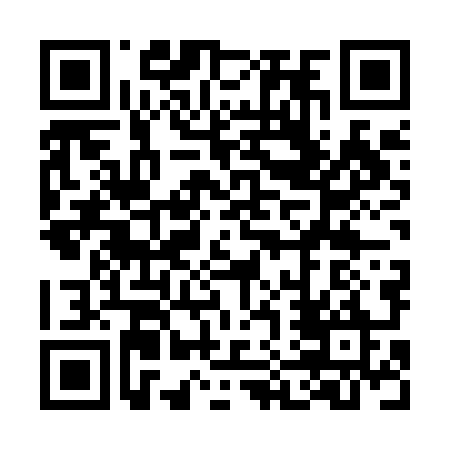 Prayer times for Estacao do Mogadouro, PortugalMon 1 Apr 2024 - Tue 30 Apr 2024High Latitude Method: Angle Based RulePrayer Calculation Method: Muslim World LeagueAsar Calculation Method: HanafiPrayer times provided by https://www.salahtimes.comDateDayFajrSunriseDhuhrAsrMaghribIsha1Mon5:347:091:306:007:529:222Tue5:327:071:306:017:539:233Wed5:307:061:306:027:549:244Thu5:287:041:296:027:559:265Fri5:267:031:296:037:569:276Sat5:247:011:296:047:589:287Sun5:236:591:296:047:599:308Mon5:216:581:286:058:009:319Tue5:196:561:286:068:019:3210Wed5:176:541:286:068:029:3411Thu5:156:531:286:078:039:3512Fri5:136:511:276:088:049:3613Sat5:116:501:276:098:059:3814Sun5:096:481:276:098:069:3915Mon5:076:461:276:108:079:4116Tue5:056:451:266:118:089:4217Wed5:036:431:266:118:099:4418Thu5:016:421:266:128:109:4519Fri4:596:401:266:128:129:4720Sat4:576:391:256:138:139:4821Sun4:556:371:256:148:149:4922Mon4:546:361:256:148:159:5123Tue4:526:341:256:158:169:5224Wed4:506:331:256:168:179:5425Thu4:486:321:246:168:189:5526Fri4:466:301:246:178:199:5727Sat4:446:291:246:188:209:5828Sun4:426:271:246:188:2110:0029Mon4:406:261:246:198:2210:0230Tue4:386:251:246:198:2310:03